Comité permanent du droit d’auteur et des droits connexesTrente-et-unième session	Genève, 7 – 11 décembre 2015PROJET D’ORDRE DU JOURétabli par le Secrétariat	Ouverture de la session	Adoption de l’ordre du jour de la trente et unième session	Accréditation de nouvelles organisations non gouvernementales	Adoption du rapport de la trentième session du Comité permanent du droit d’auteur et des droits connexes	Protection des organismes de radiodiffusion	Limitations et exceptions : bibliothèques et services d’archives	Limitations et exceptions : établissements d’enseignement et de recherche et personnes ayant d’autres handicaps8.	Questions diverses9.	Clôture de la session[Fin du document]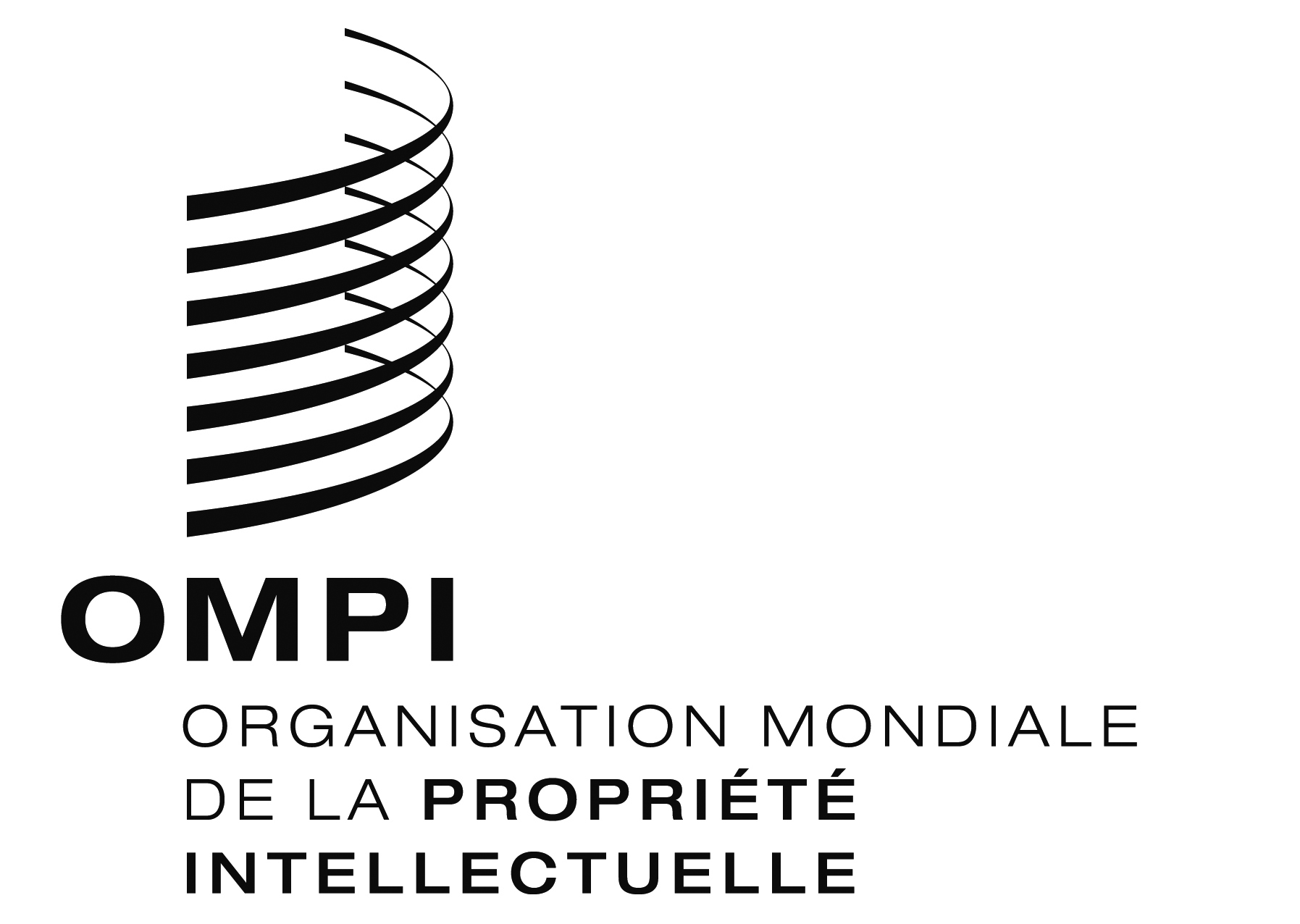 Fsccr/31/1 Prov. sccr/31/1 Prov. sccr/31/1 Prov. ORIGINAL : ANGLAISORIGINAL : ANGLAISORIGINAL : ANGLAISDATE : 10 août 2015DATE : 10 août 2015DATE : 10 août 2015